ร่างโครงการ/กิจกรรม                                                                                                          ชมรม..........................................................................................ปีการศึกษา......................................          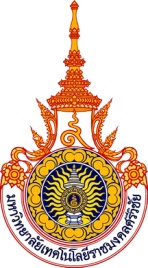 ที่ชื่อโครงการ/กิจกรรมช่วงเวลาการดำเนินสถานที่จัดหมายเหตุ